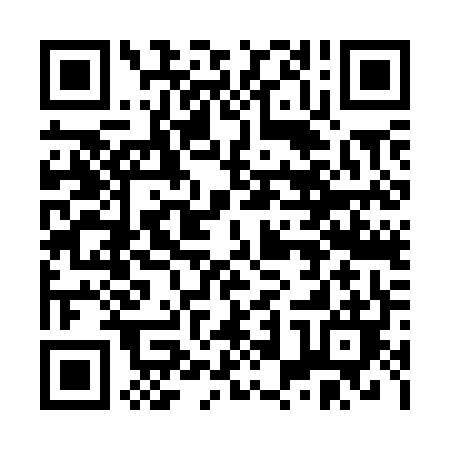 Ramadan times for Rio Cuarto, ArgentinaMon 11 Mar 2024 - Wed 10 Apr 2024High Latitude Method: NonePrayer Calculation Method: Muslim World LeagueAsar Calculation Method: ShafiPrayer times provided by https://www.salahtimes.comDateDayFajrSuhurSunriseDhuhrAsrIftarMaghribIsha11Mon5:515:517:141:274:597:407:408:5812Tue5:525:527:151:274:587:387:388:5713Wed5:525:527:161:274:577:377:378:5514Thu5:535:537:171:264:567:367:368:5415Fri5:545:547:171:264:567:347:348:5216Sat5:555:557:181:264:557:337:338:5117Sun5:565:567:191:254:547:327:328:5018Mon5:575:577:201:254:537:307:308:4819Tue5:585:587:201:254:527:297:298:4720Wed5:585:587:211:254:527:287:288:4521Thu5:595:597:221:244:517:267:268:4422Fri6:006:007:221:244:507:257:258:4323Sat6:016:017:231:244:497:247:248:4124Sun6:026:027:241:234:487:227:228:4025Mon6:026:027:251:234:477:217:218:3826Tue6:036:037:251:234:467:207:208:3727Wed6:046:047:261:224:467:187:188:3628Thu6:056:057:271:224:457:177:178:3429Fri6:056:057:281:224:447:167:168:3330Sat6:066:067:281:224:437:147:148:3231Sun6:076:077:291:214:427:137:138:301Mon6:086:087:301:214:417:127:128:292Tue6:086:087:301:214:407:117:118:283Wed6:096:097:311:204:397:097:098:274Thu6:106:107:321:204:387:087:088:255Fri6:106:107:331:204:377:077:078:246Sat6:116:117:331:204:377:057:058:237Sun6:126:127:341:194:367:047:048:228Mon6:126:127:351:194:357:037:038:209Tue6:136:137:351:194:347:027:028:1910Wed6:146:147:361:184:337:007:008:18